Town of Franklin Massachusetts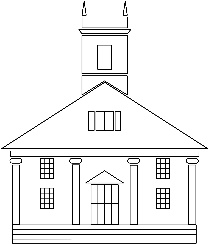 Historical CommissionMeeting Minutes, September 10, 2019Commissioners Present:  Mary Olsson, Colette Ferguson, Phyllis Malcolm, Paul PisaniAbsent: Brock Leiendecker, Richard RemillardMinutes of the August 13th meeting were acceptedCitizens Comments:  NoneAppointments: NonePresentations: NoneDemolition Requests: NoneFFHM – no member present to reportDiscussion and Vote: A final revision of the logo design, created by Philip Regan, was accepted with a unanimous voteJohnston donation – no vote.  Recent schedule visit to Mr. Johnston’s home was postponed.Subcommittee ReportsTreasurer’s Report – Approximately $2700 remaining fundsArchivist Report – Rebecca had submitted a document that includes a Mission Statement (new), Vision Statement, Collection Policy, Donation Policy, Deed of Gift form (new), Cataloging, Processing Plan, Deaccession Policy and form.  It was decided to review further at the October meeting when more commission members were present.Hosting: October, November and December schedule to be distributed. Winter hours will begin in November.  The museum will not be open Thursday nights.Volunteers:  due to reduction in hours in the winter months, we will hold off on soliciting volunteers for now.Exhibits: Veterans exhibit for NovemberPublicity – submitted monthlySocial Media – FB and Instagram updated regularlyEVENTS:Second Sunday Speaker SeriesSeptember event on French Neutralists was interestingOctober will be Mike Tougias – JFKNovember – Mom’s WWII lettersDecember – History of ChristmasMary to work on schedule for next year.  Phyllis suggested Tom Stohlman could be invited backBook talk with Representative Josh Cutler, on September 15th discussed his book Mobtown Massacre, and was quite interesting and enjoyed by all.Downtown PartnershipHarvest Festival October 5th – we will host our 2nd annual scarecrow contest, with prizes awarded.  We will serve warm cider and donuts. All are expected to help out during the day Noon to 5:00PM.  Corn stalks and pumpkins will decorate the front steps. We could not secure any vintage cars for the event.Winter Decorating:  we will have to do our own.  We will discuss at October meeting.Holiday Stroll not happening this year.  Colette will see if Mrs. Claus is available for a special Saturday or Sunday appearance in December.OLD BUSINESSSiding – finished.  Mary to ask DPW to clean up left over materialsSign for front of museum – has been approved, Mary to check if a date has been set for installation.Key pick up – nothing newBunting – Colette has prices.  Mary to ask if DPW can give us measurements of front columns.NEW BUSINESSMuseum policies – introduced and to be discussed furtherDemolition Delay Policy – sub committee has not had a chance to meet yetHistorical Huddle – Mary to send invites for Oct. 27th and research speaker.COMMISSIONER’S COMMENTS:Mary said Rob Lawson will be conducting Halloween Cemetery Tour again this year.  Info included in publicity for newspapers.There being no further business the MEETING was ADJOURNED at 7:33PM